§511.  Trailers and semitrailers1.  Registration fees; trailers and semitrailers.  The following annual registration fee applies to trailers, semitrailers and camp trailers.A.  The fee is $10.50 for a:(1)  Trailer, camp trailer or semitrailer not exceeding 2,000 pounds gross vehicle weight; or(3)  Mobile home.  [PL 1999, c. 790, Pt. C, §12 (AMD); PL 1999, c. 790, Pt. C, §19 (AFF).]B.  The fee is $20 for a camp trailer exceeding 2,000 pounds.  [PL 2003, c. 253, §1 (AMD); PL 2003, c. 253, §5 (AFF).]C.  The fee is $20 for a semitrailer exceeding 2,000 pounds.  [PL 2003, c. 253, §1 (AMD); PL 2003, c. 253, §5 (AFF).]D.  Except as provided in paragraph A, a trailer exceeding 2,000 pounds must be registered on the basis of gross weight in accordance with the schedule under section 504.  [PL 1993, c. 683, Pt. A, §2 (NEW); PL 1993, c. 683, Pt. B, §5 (AFF).]Fees paid under this section and section 512 are administrative fees and nonapportionable.  The Secretary of State may collect apportionable fees for trailers and semitrailers pursuant to the International Registration Plan.Except for camp trailers, registrations under this section may be issued for 2 years for a fee twice that of the annual registration fee.[PL 2003, c. 253, §1 (AMD); PL 2003, c. 253, §5 (AFF).]2.  Exemption for circus and carnival trailers.  Circus and carnival trailers or semitrailers unloaded from railroad cars at the nearest railroad station or railroad siding and hauled to and from circus or carnival grounds are exempt from fees for registration and licensing.[PL 1993, c. 683, Pt. A, §2 (NEW); PL 1993, c. 683, Pt. B, §5 (AFF).]3.  Converted semitrailers.  A semitrailer that is temporarily converted to a full trailer by use of a converter dolly may be registered as a semitrailer.[PL 1995, c. 65, Pt. A, §153 (AFF); PL 1995, c. 65, Pt. B, §5 (NEW); PL 1995, c. 65, Pt. C, §15 (AFF).]4.  Duplicate registrations for trailers and semitrailers.  At the time of registration, a person registering a trailer or semitrailer that exceeds 2,000 pounds, in accordance with this section or section 512, may apply for and receive a duplicate registration for an additional $2 fee.  This subsection does not apply to camp trailers.[PL 1995, c. 513, §1 (NEW).]SECTION HISTORYPL 1993, c. 683, §A2 (NEW). PL 1993, c. 683, §B5 (AFF). PL 1995, c. 65, §§A153,C15 (AFF). PL 1995, c. 65, §§B4,5 (AMD). PL 1995, c. 513, §1 (AMD). PL 1999, c. 790, §§C12,13 (AMD). PL 1999, c. 790, §C19 (AFF). PL 2003, c. 253, §1 (AMD). PL 2003, c. 253, §5 (AFF). The State of Maine claims a copyright in its codified statutes. If you intend to republish this material, we require that you include the following disclaimer in your publication:All copyrights and other rights to statutory text are reserved by the State of Maine. The text included in this publication reflects changes made through the First Regular Session and the First Special Session of the131st Maine Legislature and is current through November 1, 2023
                    . The text is subject to change without notice. It is a version that has not been officially certified by the Secretary of State. Refer to the Maine Revised Statutes Annotated and supplements for certified text.
                The Office of the Revisor of Statutes also requests that you send us one copy of any statutory publication you may produce. Our goal is not to restrict publishing activity, but to keep track of who is publishing what, to identify any needless duplication and to preserve the State's copyright rights.PLEASE NOTE: The Revisor's Office cannot perform research for or provide legal advice or interpretation of Maine law to the public. If you need legal assistance, please contact a qualified attorney.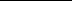 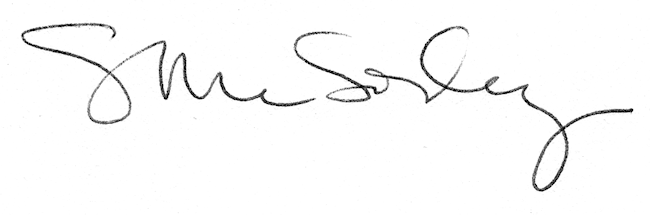 